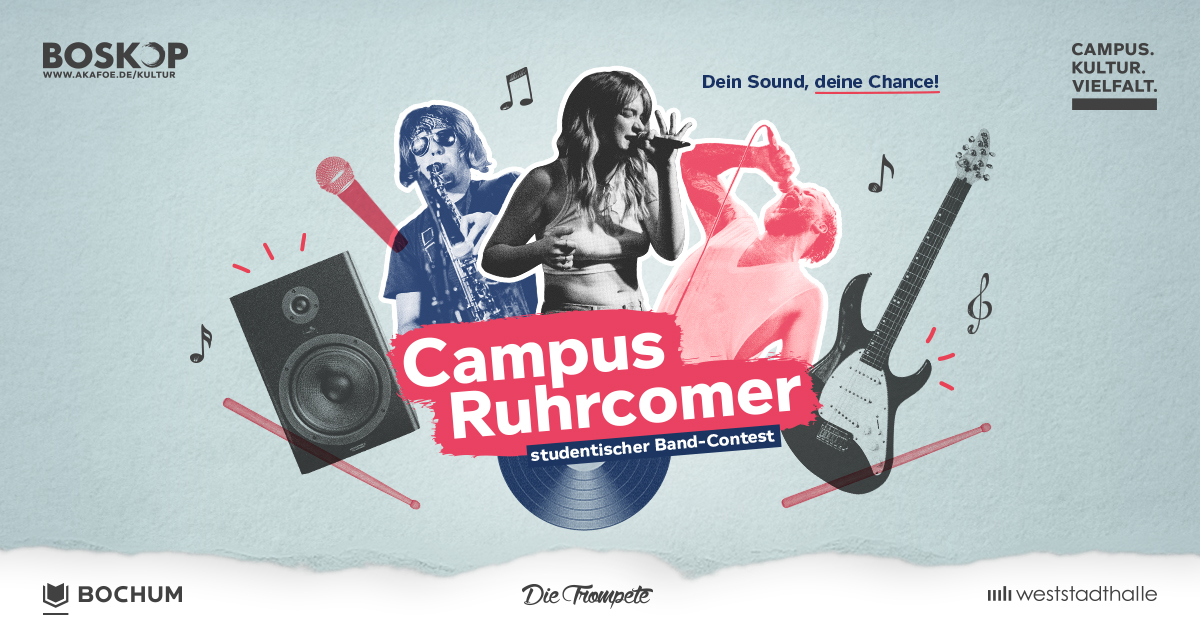 Bewerbungsformular2024BandSinger-/SongwriterDJName (Band/Singer-/Songwriter/DJ)StilMitgliederLink zu Uploads/Demos/Drive/HörprobenLink zur FacebookseiteLink Zur HomepageName KontaktpersonEmail KontaktpersonTelefon KontaktpersonCheckliste UploadsFoto     				Logo   				Demosongs				Studienbescheinigungen		Techrider				